تصريح صحفي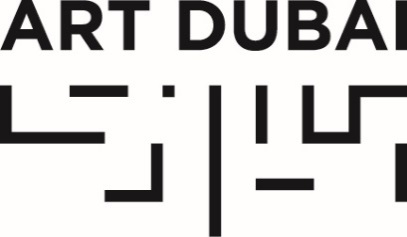 آرت دبي يعلن عن برنامج غير مسبوق وقائمة حافلة من المعارض المشاركة تحت إدارة المديرة الجديدة ميرنا أيادأعلنت إدارة آرت دبي اليوم عن قائمة المعارض المشاركة وبرنامج النسخة الحادية عشر من المعرض الذي سيفتح أبوابه للجمهور للفترة 15 – 18 مارس 2017 على أرض فندق مدينة جميرا في دبي وذلك تحت الرعاية الكريمة لصاحب السمو الشيخ محمد بن راشد آل مكتوم نائب رئيس الدولة رئيس مجلس الوزراء حاكم دبي حيث ستكون هذه هي النسخة الأولى للمعرض تحت إدارة المديرة الجديدة ميرنا عياد. وتكليلاً لإنجازات النسخ الماضية من المعرض، ستتسع رقعة المعارض المشاركة بشكل غير مسبوق لتكون هذه النسخة الأكبر والأكثر تنوعاً وعالميةً.وسيشهد آرت دبي 2017 مشاركة أكثر من 90 معرضاً من 43 بلداً ليعزز موقعه الريادي بين المعارض العالمية من ناحية الرقعة الجغرافية الممثلة في المعرض بالإضافة إلى توفيره منصة انطلاق فريدة للفنانين الشباب والمعارض الجديدة والتوجهات الفنية الصاعدة بواقع 25 معرضاً يشارك للمرة الأولى بالإضافة إلى عودة أكثر من ثلثي المعارض السابقة للمشاركة وخصوصاً في قسمي كونتمبراري للفنون المعاصرة ومودرن للفنون الحديثة.من جهتها، عبرت مديرة المعرض ميرنا عياد عن سعادتها بهذه المشاركات حيث قالت:"يسعدنا أن نرحب بهذا الكم من المعارض الجديدة والبلدان التي يتم تمثيلها للمرة الأولى هنا إلى جانب العديد من الأصدقاء المتجددين ونحن نتطلع قدماً للعمل الدؤوب مع فريق العمل لتعزيز نجاحات هذا المعرض الذي أصبح علامة فارقة في الساحة الثقافية في المنطقة ليواصل آرت دبي تبوأه الموقع الثقافي الريادي على الصعيدين المحلي والإقليمي. وبالإضافة إلى الأيام الاربعة التي سيحفل بها المعرض، يواصل آرت دبي تواجده على الساحة الدولية من خلال المشاركات والمبادرات الداعمة للمؤسسات والمعارض والرعاة واستضافة الفعاليات التي تسلط الضوء على هذه المشاركات والجهود المشتركة."كونتمبراري للفن المعاصرستشهد قاعات معرض آرت دبي كونتمبراري 2017 مشاركة 79 معرضاً موزعين على قاعتين رئيسيتين حيث ستركز مشاركة أكثر من 30 معرضاً على أعمال فنية فردية أو ثنائية بالإضافة إلى المعارض المشاركة بمجموعة مختارة من الأعمال التشاركية المميزة.وستشهد نسخة 2017 مشاركة قوية من المعارض العائدة بالإضافة إلى عدد كبير من المعارض الجديدة حيث تشمل قائمة المعارض العائدة معارض عالمية متميزة  من أوروبا وأمريكا الشمالية مثل معرض ماريان بوسكي (نيويورك) ومعرض دانيال تمبلون (باريس وبروكسل) ومعرض كارلير | جيبور (برلين) ومعرض فرانكو نويرو (تورينو) ومعرض فيكتوريا ميرو (لندن) ومعرض انسيتو فابيان ليكريك (باريس) فيما تشتمل قائمة المعارض المشاركة للمرة الأولى على أمثال معرض مارلبورو (نيويورك ولندن وبرشلونة ومدريد) ومعرض وادينغتن كوستوت (لندن).من جهة أخرى، نجد المشاركات من منطقة الشرق الأوسط وشمال أفريقيا وجنوب آسيا في تواجد متميز يعزز من الموقع الإقليمي الرائد للمعرض حيث ستشهد أيام آرت دبي مشاركة 12 من المعارض المحلية  بالإضافة إلى عدد من المعارض الإقليمية مثل معرض أثر (جدة) ومعرض جاتردي ولال (مومباي) ومعرض داستن بيسمنت (طهران) ومعرض أكسبيريمنتر (كالكتا) ومعرض سلمى فرياني (تونس) ومعرض الجيبسوم (القاهرة) ومعرض زاوية (رام الله) بالإضافة إلى المعارض المشاركة لأول مرة مثل معرض أب/عنبر ومعرض محسن (طهران).وتعزيزاً للموقع العالمي للمعرض، سيشهد آرت دبي 2017 أكبر عدد من المشاركات من قارة أمريكا الجنوبية ليتم تمثيل كلاً من البيرو والأوروغواي للمرة الأولى في آرت دبي من خلال معارض متميزة مثل معرض بيرو أتشوغاري (بويبلو غارزون) ومعرض ريفولفر (ليما) ومعرض دي 12 برويكتوس دو آرت (سانتياغو) ومعرض فيرميلهو (ساو باولو).يمكنكم الإطلاع على القائمة الكاملة للمعارض المشاركة في آرت دبي كونتمبراري 2017 هنا.يمكنكم تحميل ملفات الصور لآرت دبي كونتمبراري 2017 هنا.مودرن للفن الحديثمع انطلاق النسخة الرابعة من معرض مودرن أصبح آرت دبي المنصة الفنية الوحيدة المتخصصة لعرض الأعمال التي تتميز بالجودة المتحفية لعمالقة الفن الحديث من منطقة الشرق الأوسط وأفريقيا وجنوب آسيا. وستشهد هذه النسخة مشاركة 15 معرضاً من 12 بلداً تمثل الفنانين الذين تركوا بصمتهم في الساحة الفنية الإقليمية من أمثال معرض أجيال (بيروت) والذي سيعرض أعمال الفنان مصطفى الحلاج (1938 – 2002) ومعرض آرت توكس (القاهرة) مع أعمال رائد الفن الحديث المصري الفنان ممدوح عمار (مواليد 1926) ومعرض غاليري ون (رام الله) والفنان الفلسطيني المولد سليمان منصور (مواليد 1947) فيما يشارك معرض شيرين (طهران و نيويورك) باعمال الفنانين الايرانيين هادي هزافي (مواليد 1940) و هوزانغ بزيشكنيا (1917 – 1972) فيما ستعرض نخبة من أعمال رواد الفن الحديث في الهند والباكستان من خلال مشاركة معرض غروسفنور (لندن) وأعمال رائد الفن الهندي الحديث المتوفى مؤخراً سيد حيدر رضا (1922 – 2016) ومعرض جهافري كونتمراري (مومباي) بأعمال الفنانين الباكستانيين زهور الأخلاق (1941 – 1999) و أنوار جلال شمزا (1928 – 1985) فيما سجل الفن الأفريقي الحديث حضوره من خلال مشاركات متميزة مثل معرض تفتا (لندن) والذي سيعرض أعمال الفنانين النيجيريين بن أوساوي (1931-2007) ومورينا أويلامي (مواليد 1940).يمكنكم الإطلاع على القائمة الكاملة للمعارض المشاركة في آرت دبي مودرن 2017 هنا.يمكنكم تحميل ملفات الصور لآرت دبي مودرن 2017 هنا.برامج آرت دبييحرص آرت دبي من خلا لفعالياته ومبادراته التثقيفية طوال العام على تغيير النمط المعروف لدور المعارض الفنية وتعزيز دورها كقوة ذات ثقل في تشكيل الساحة الثقافية والفنية في المنطقة.ويفخر آرت دبي بمنتدى الفن العالمي الذي يعد أكبر برنامج حواري من نوعه في منطقة الشرق الأوسط وآسيا ليكون المنصة العالمية الرائدة للنقاشات الفنية والحوارات الثقافية التي تتضمن حوالي 50 متحدثاُ من مختلف أنحاء العالم حيث ستعود نسخة هذا العما من المنتدى إلى دبي والشارقة وستبحث الندوة تحت عنوان "مقايضة الأماكن" في تجارة البضائع والأفكار التي تقولب العالم من حولنا كل يوم وذلك تحت إشراف القيّم الفنان شمعون بصار وبمشاركة الكاتب والناقد والفيلسوف الدكتور أوسكار غارديولا ريفيرا ومديرة معرض جميل الفنانة أنتونيا كارفر. وستنطلق أعمال منتدى الفن العالمي 2017 في حي دبي للتصميم (13 يناير) وفي الشارقة (14 يناير) وصولاً إلى آرت دبي (15-17 مارس) من العام القادم.كما يشهد آرت دبي سنوياً إماطة اللثام عن جائزة أبراج للفنون حيث سنشهد هذا العام عمل الفنانة الفائزة رنا بغم حيث ستعمل الفنانة البنغلادشية مع القيّم عمر برادة لتقديم عمل تفويضي خاص بالنسخة الحادية عشر من آرت دبي كما سيقدم الفنانون الذين ترشحوا لنفس الجائزة وهم دعاء علي وسارة أبو عبدالله وراحة ريسنيا عملاً فنياً تشاركياً.يفخر آرت دبي ببرنامج آرت دبي للتفويض الفني وهو البرنامج المتميز غير الربحي الذي يعد أكبر برنامج تفويضي من نوعه في العالم حيث يهدف هذا البرنامج إلى تقوية أصر الترابط بين المجتمعات الثقافية محلياً وإقليمياً على حد سواء وستتمحور تفويضات هذه النسخة ولأول مرة حول عروض الأداء الحي حصرياً ليتمكن الجمهور من تذوق هذه الأعمال الحية أثناء أيام المعرض حيث سيعمل كل من الفنان الكولومبي إيفان ارغوتي وفنان المرئيات إيغلي بودفيتيتي والراقصة ومصممة الرقصات السورية لانا فهمي والفنان الروماني مانويل بيلموس تحت إشراف القيّمة ياسمينة رغد لإنتاج وعرض عمل فني جديد في آرت دبي 2017.كما سيتم تخصيصي مساحة من هذه الأعمال تخليداً لذكرى الفنان الإماراتي المتوفى مؤخراً حسن شريف.كما سيتم من خلال آرت دبي تسليط الضوء على الفعاليات التعليمية لآرت دبي مثل مشروع زمالة آرت دبي الفنية والذي يجمع المواهب الشابة المتميزة من القيّمين والكتاب بالإضافة إلى مشروع مدرسة آرت دبي للفنون والتي تمنح الفرصة للفنانين والقيمين والكتاب والمختصين بالثقافة لتطوير مهاراتهم وممارساتهم من خلال برنامج مكثف لمدة ستة أشهر على يد قيمين فنيين عالميين.يقام "آرت دبي" بالشراكة مع مجموعة أبراج وتحت رعاية جوليوس باير وبياجيه. تستضيف مدينة جميرا الحدث. هيئة دبي للثقافة والفنون هي شريك استراتيجي لمعرض "آرت دبي" وداعم للبرنامج التعليمي على مدار العام.-XX-نبذة عن "آرت دبي"هو المعرض الفني الدولي الرائد والذي يستقطب إلى دبي الأعمال الفنية العالمية كل عام ويعد المعرض منصة الانطلاق الفنية للتعرف على الأعمال الفنية من حول العالم وبالأخص من منطقة الشرق الأوسط وأفريقيا وجنوب آسيا. وسيشهد آرت دبي 2017 مشاركة 277 فناناً من أكثر من 40 بلداً يمثلون 60 جنسية مختلفة عبر 90 معرضاً من 43 بلداً ليعزز حيث شهد المعرض عودة أكثر من ثلثي المعارض السابقة للمشاركة في قاعاته.ويستقي المعرض روحه النشطة وتوقه للابتكار والتجدد من وحي الحياة سريعة الوقع في مدينة دبي وطموحها الذي يلامس السماء. وسيستضيف معرض آرت دبي كونتمبراري نخبة من فناني الفن المعاصر العالميين الذي يعرضون أعمالهم جنباً إلى جنب مع أعمال الفنانين الصاعدين والواعدين من مختلف أنحاء البسيطة. وكحال المعارض المشاركة، تتكون لجنة التقييم الفني لمعرض كونتمبراري من نخبة متنوعة من المختصين المحليين والعالميين لتعزيز مكانة المعرض الريادية في الساحة الفنية العالمية. وتتألف اللجنة من الأعضاء المخضرمين أورسولا كرينزيجر (غاليري كرينزيجر) وأندريه سفير-سيملر (سفير-سيملر) ينضم إليهم الأعضاء الجدد ايزابيلا فان دين ايندي (غاليري ايزابيلا فان دين ايندي) وغلين سكوت رايت (فيكتوريا ميرو) بالإضافة إلى القيمين الفنيين المستقلين سام بارولي و تيل فيلراث كقيمين ضيوف.أما معرض آرت دبي مودرن فيتخصص بعض أعمال عمالقة الفن من منطقة الشرق الأوسط وأفريقيا وجنوب آسيا ليكون المنصة الفنية الوحيدة المتخصصة لعرض الأعمال التي تتميز بالجودة المتحفية لهؤلاء الرواد.وتضم لجنة التقييم لآرت دبي مودرن لهذا العام أسماء لامعة من القيّمين والمؤرّخين ومنهم سافيتا آبتي وافتخار دادي وكاثرين ديفيد وكرستين خوري وندى شبّوطتقام النسخة الحادية عشرة من "آرت دبي" خلال الفترة 15 - 18 مارس 2017 Twitter | Facebook | Instagram | artdubai.ae- انتهى - للتواصل الإعلاميالصحافة العالمية				الصحافة المحلية والإقليميةفيكتوريا ميتشل				نيكول كانيسوتون					مديرة علاقات، آرت دبيvictoria@suttonpr.com			nicole@artdubai.ae +44 (0) 20 7183 3577			+971 4 563 1417